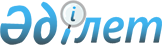 О переименовании села Ленино сельского округа Байдалы би Жанааркинского районаСовместное постановление акимата Карагандинской области от 22 сентября 2016 года N 68/01 и решение Карагандинского областного маслихата от 29 сентября 2016 года N 85. Зарегистрировано Департаментом юстиции Карагандинской области 18 октября 2016 года N 3997      В соответствии с Законами Республики Казахстан "О местном государственном управлении и самоуправлении в Республике Казахстан" от 23 января 2001 года, "Об административно-территориальном устройстве Республики Казахстан" от 8 декабря 1993 года, на основании протокола собрания местного сообщества от 2 мая 2016 года № 8, совместного постановления акимата Жанааркинского района от 12 мая 2016 года № 44/05 и решения маслихата Жанааркинского района от 11 мая 2016 года № 2/21 "О переименовании села Ленино Байдалыбийского сельского округа Жанааркинского района", а также заключения областной ономастической комиссии при акимате Карагандинской области от 15 июля 2016 года акимат Карагандинской области ПОСТАНОВЛЯЕТ и Карагандинский областной маслихат РЕШИЛ:

      1. Переименовать село Ленино сельского округа Байдалы би Жанааркинского района – на село Талдыбулак.

      2. Контроль за исполнением настоящего совместного постановления акимата Карагандинской области и решения Карагандинского областного маслихата возложить на курирующего заместителя акима Карагандинской области и постоянную комиссию Карагандинского областного маслихата по вопросам социально-культурного развития и социальной защите населения (С.М. Адекенов). 

      3. Настоящее совместное постановление акимата Карагандинской области и решение Карагандинского областного маслихата вводится в действие по истечении десяти календарных дней после дня их первого официального опубликования.


					© 2012. РГП на ПХВ «Институт законодательства и правовой информации Республики Казахстан» Министерства юстиции Республики Казахстан
				
      Аким Карагандинской области

Н. Абдибеков

      Председатель сессии

Ж. Штергер

      Секретарь областного маслихата

Р. Абдикеров
